Publicado en Madrid el 11/10/2019 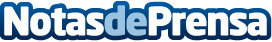 Easy Payment Gateway, el agregador de servicios de pago español que gestiona transacciones en todo el mundoLa compañía española, fundada en 2014, cuenta en su cartera de clientes con grandes grupos hoteleros y espera cerrar 2019 con un volumen de transacciones de 3,2 billones de dólares. La plataforma permite que, con un solo clic, las empresas cambien el banco con el que hacer las transferencias, añadan filtros según el país de origen del comprador o seleccionen alternativas si se produce un rechazo en el pagoDatos de contacto:Everythink PR915519891Nota de prensa publicada en: https://www.notasdeprensa.es/easy-payment-gateway-el-agregador-de-servicios Categorias: Finanzas E-Commerce Software Recursos humanos http://www.notasdeprensa.es